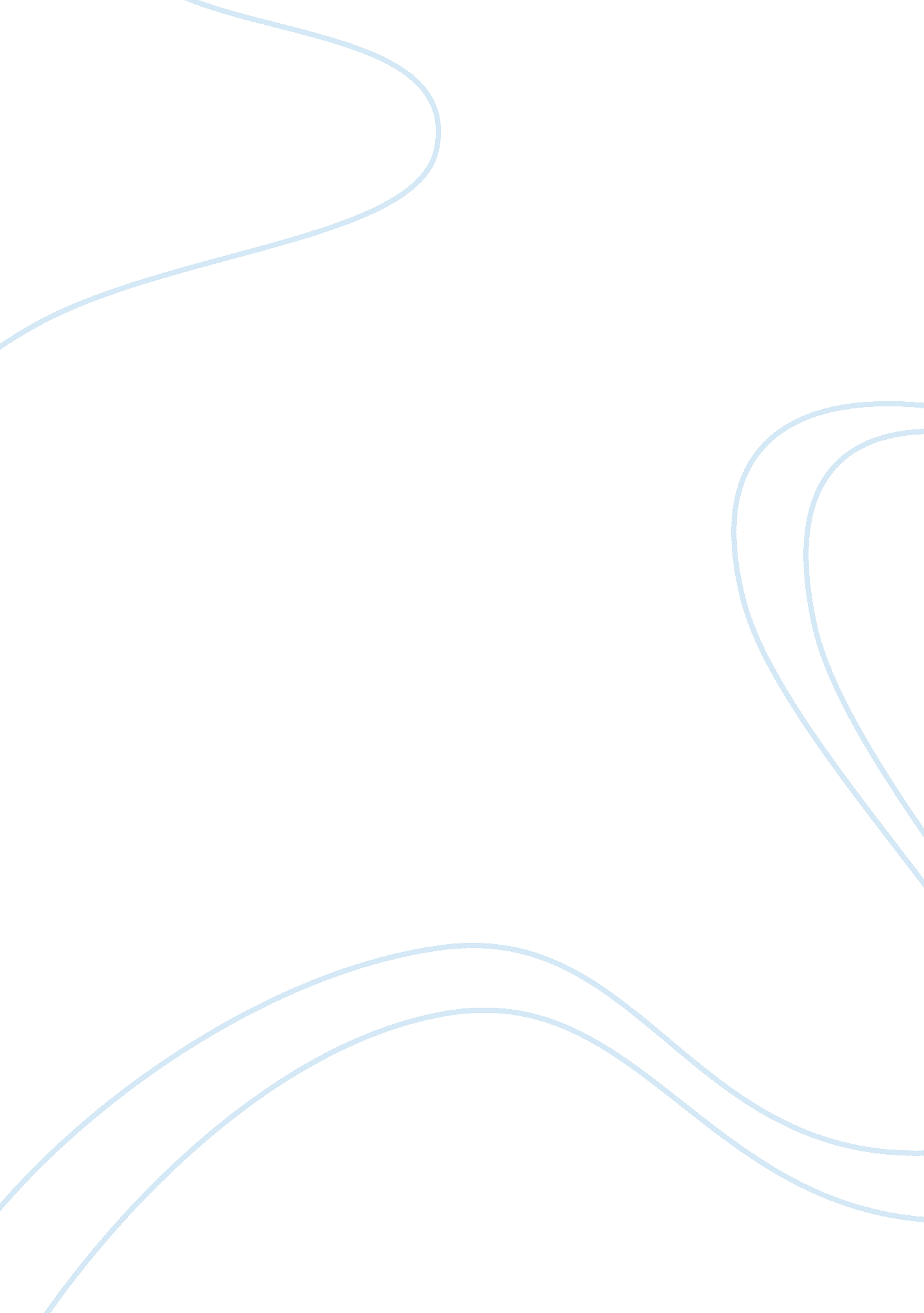 Action essay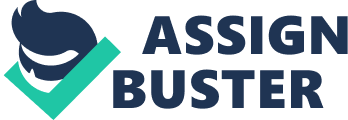 Once the decisive on has en made to adopt a homeless dog from a shelter, you must consider what kind of dog you want. Making the decision to adopt has many benefits. There are so many reasons why it’s a good idea to adopt. The main reason who y its a good idea for you to adopt is because you could save the life of your new dog and others. Over a million animals are killed every year because people abuse them or just can’t take care of them anymore. There are so many animals out there that when shelters run out Of space, they have to put them to sleep. How would you feel if you could of prevented innocent dog from dying? That is another reason why you should adopt, because you would feel good about yourself and you’re helping out. “ It’s the right thing to do. Because there are great dogs in animal shelters, an d because dogs in shelters need homes. There is no need to get a puppy from a breeder in order to raise it right getting your dog at an early age is no guarantee of how he will turn out. Plus, you can find McIntyre all the great qualities you could ever want in a shelter misremembered dog or pup pay, or in one of the thousands Of purebreds waiting in shelters on any given day. Sue Sternberg (HTTPS://www. Petrified. Com/) adopt, because you would feel good about yourself and you’re helping out. By adopting a dog from the pound, it creates more space for another dog so none might adopt in the future causing to repeat a pattern. Instead of buying a dog from a pet store or puppy mills, you could save yourself a lot of money by adopting. There are two reason NSA why, you could save some money because most shelters are up to date with vaccines. Dogs from the pound usually have better health than the ones in the puppy ills do. Most dogs that come from a puppy mill, are forced to sleep in cages filled with defend cater and puddles. They also aren’t used to people, animals, or experiences because they were SST suck in a cage. To find the match of a lifetime you should identify what kind of needs you have e, like if you’re a parent that has kids or do you have other pets at home? Then you SSH laud make a list Of questions, like where did he come from, does he like children or other dogs, what is his behavior usually like, and was he abused? (http://www. Aspic. Org)In 2006, my family adopted a border collie named Skylark from the shelter. She was black all over except for her nose it was white. She was about four years old when we adopted her. My older sister, Katie, picked her out because she had the cutest big brown eyes. She was a silly dog that was the happiest when she hid under the bed and chased squirrels. But s he’d lay next to us when we were sick, she’d flip her ear to let us know when a storm was coming , and whenever we pulled into the driveway she’d bark like a madman. 